!f’in ‘Sinema Kulübü’ Yeni !f², 33 Şehir ve 50 Farklı Noktada!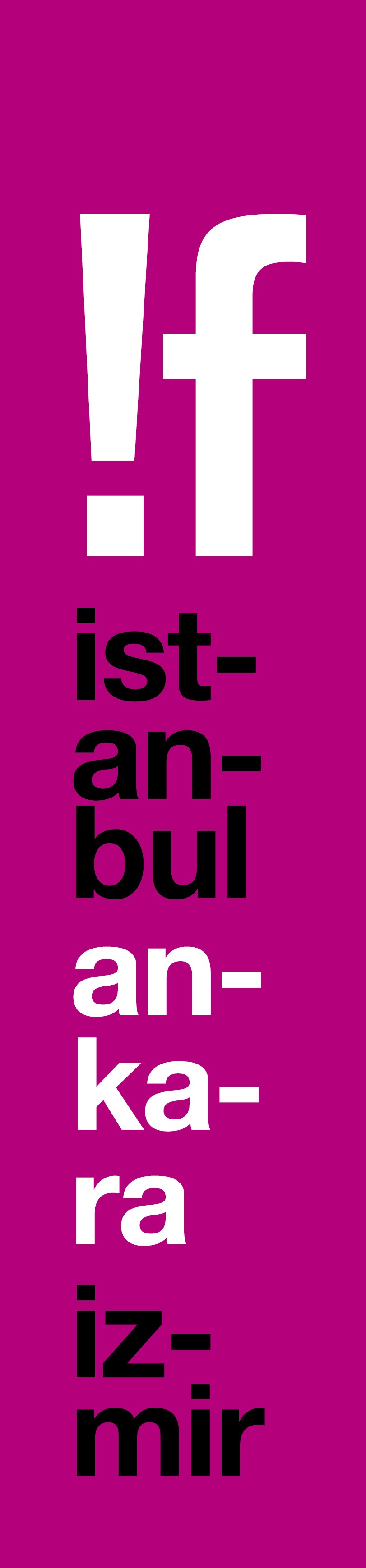 Dünyada ilk kez 9 yıl önce !f İstanbul Bağımsız Filmler Festivali tarafından başlatılan ‘alternatif film dağıtım ve paylaşım’ projesi !f², bu yıl sınırlarını genişletiyor ve bir yıla yayılan bir ‘sinema kulübü’ne dönüşüyor. !f İstanbul ve Yeni Film Fonu’nun ortaklığında Yeni !f² adını alan etkinlik, her ayın son Cumartesi günü, Türkiye veya Ortadoğu’dan seçilen bir filmi 40’tan fazla farklı noktada seyirciyle buluşturacak. Afyon’dan Batman’a, Tahran’dan Ramallah’a, 33 farklı şehirde aynı anda gerçekleşecek Yeni !f²’nin festival kapsamında gerçekleşecek ilk gösteriminin teması ise “Kadınlar Var, Hayat Var!” olacak!15 Şubat’ta yola çıkacak 17. !f İstanbul Bağımsız Filmler Festivali’nin 9 yıl önce başlattığı ve dünyada ilk olma özelliği taşıyan !f² projesi, bu yıl !f İstanbul ve Yeni Film Fonu’nun ortaklığında Yeni !f² adını alıyor ve !f filmlerini Türkiye’nin dört bir yanına ve komşu ülkelere götürüyor.Her ayın son Cumartesi günü hep birlikte film izliyoruz!Movies that Matter ve Hollanda İstanbul Başkonsolosluğu’nun desteğiyle düzenlenen Yeni !f², bu yıldan başlayarak yıl içine yayılıyor ve her ayın son Cumartesi günü, 40’tan fazla farklı noktada, en güncel ve heyecanlı belgesel ve kurmaca filmleri ortaklaşa izleme imkanı yaratıyor. Dünyamızın en can alıcı sosyal sorularını sinema üzerinden düşündürmeyi ve filmlerin yaratıcılarıyla canlı sohbetler yaparak seyirciye yeni keşif alanları yaratmayı amaçlayan Yeni !f², !f ruhunu İstanbul, Ankara ve İzmir şehirleri dışında da yaşatan ve ortakların kendi şehirlerinde !f sinema klüplerini yaratacakları bir mini-festival olacak. Türkiye ve Orta Doğu’dan en yeni, uzun ve kısa metraj filmlerin ve belgesellerin gösterileceği Yeni !f², bu bölgeden çıkan ve dünyada henüz yeterince duyulamayan yeni seslerin geniş kitlelerce izlenebilmesi, tanınması ve takip edilmesini hedefliyor.Yeni !f²’nin İş Bankası Maximum Kart ve İş'te Üniversiteli partnerliğinde düzenlenecek ilk gösterimi ise, 24 ve 25 Şubat tarihlerinde 17. !f İstanbul Bağımsız Filmler Festivali’nin kapsamında gösterilecek 5 film ile yapılacak. Filmler, Afyon’dan Batman’a, Tahran’dan Ramallah’a, 33 şehir ve 50 farklı noktada, 15 bin kişiye aynı anda ulaşacak ve gösterimlerin ardından yapılacak yönetmen ve ekip söyleşileri canlı yayınlanacak. Böylece, Yeni !f² şehirlerindeki katılımcılar da sohbeti izleyip, yönetmenlere soru sorabilecek.İranlı Ava’dan Amerikalı Jane’e, kadınlar vardır!Yeni !f²’nin festival kapsamında gerçekleşecek ilk gösteriminin teması ise “Kadınlar Var, Hayat Var!” olacak ve bu tema altında, Nejla Demirci’nin meme kanseri olan Ebru adlı bir kadının yaşadıklarından yola çıkarak, bu hastalığa direnen ve hayatın içinde yeniden var olabilen kadınları izlediği 2017 TRT Belgesel Ödüllü filmi “Yüzleşme”; Sadaf Foroughi’nin yönettiği ve İran sinemasının geçtiğimiz yıl en çok konuşulan filmlerinden biri olan, Toronto’dan FIPRESCI Ödüllü “Ava”; 1960 yazında Afrika’ya yaptığı ziyaret sonucu şempanzelerle kurduğu sıradışı iletişimle bilim dünyasına adını yazdırmış Jane Goodall’ın daha önce hiçbir yerde yayımlanmamış görüntüler eşliğinde derinlikli portresini çizen, Critics' Choice’un Yılın Belgeseli seçtiği “Jane”; Zeynep Köprülü’nün iki genç kadının büyüme ve dostluk hikâyesini anlattığı, Elit İşcan ve Nazlı Durak’ın oyunculuklarıyla güç verdiği kısası “Dans Eden Kızlar” ve Ayce Kartal’ın çarpıcı bir büyüme hikâyesini konu alan kısa animasyonu “Kötü Kız” gösterilecek. “Yüzleşme”nin ardından yönetmeni Nejla Demirci ve filmin kahramanları, “Ava”dan sonra ise yönetmeni Sadaf Foroughi ile başrol oyuncusu Mahour Jabbari salonda olacak ve seyircilerin sorularını yanıtlayacak.33 şehir ve 50 farklı nokta!!f² ortakları ve gösterim mekânları ise şöyle:Adana Adana Kültür ve Sanat MerkeziAfyonkarahisar İbrahim Küçükkurt Konferans SalonuAnkara HaymatlosAntakya Seyba Butik CafeAntalya/Alanya Alanya Ticaret OdasıAntalya/Kaleiçi N’sin CafeBalıkesir/Ayvalık Ayvalık Sanat FabrikasıBalıkesir/Ayvalık Halil Başyazgan Cumhuriyet Kültür MerkeziBalıkesir/Bandırma Barış Manço Kültür MerkeziBalıkesir/Karesi Necatibey Eğitim Fakültesi Konferans SalonuBatman Batman Kültür ve Sanat Derneği SalonuBursa Konak KültüreviÇanakkale Ece Ayhan Kültürevi Çanakkale/Adatepe Adatepe TaşmektepDenizli Kitap Kurdu KafeDiyarbakır Eğitim-Sen Çok Amaçlı SalonEdirne Trakya Üniversitesi Konservatuar SalonuEskişehir Yunus Emre Kültür ve Sanat MerkeziFilistin/Ramallah Filistin/Gaza Filistin/Kudüs Middle East Nonviolence and DemocracyGaziantep Gaziantep Makine Mühendisleri OdasıGiresun Giresun Üniversitesi Şehit Ömer Halisdemir Konferans Salonuİran/Tahran Parking Video Libraryİzmir/Alaçatı Papazz Restoran Cafeİzmir/Alaçatı The Stay Warehouseİzmir/Bostanlı İro Cafeİzmir/Güzelbahçe Academicoİzmir/Konak Kırkmerdivenİzmir/Konak Fransız Kültür Merkeziİzmir/Seferihisar Seferihisar Çocuk Belediyesi İzmir/Seferihisar Teos Yazarevi Araştırma ve Uygulama MerkeziKastamonu Ahmed Yesevi Konferans SalonuKıbrıs/Lefkoşa Studio 21Lüleburgaz Lüleburgaz Sinema Topluluğu DerneğiMalatya İnönü Üniversitesi Kongre Kültür MerkeziManisa/Soma Sosyal Haklar Derneği Soma TemsilciliğiMardin Sinek CafeMardin/Kızıltepe Daktilo Kültür Sanat KafeMardin/Nusaybin Kültür EviMersin M. İlhan- A. Uğural SalonuMuğla/Bodrum Zai Yeni Nesil KütüphaneMuğla/Bodrum BodruM’olaMuğla/Datça Metamorfoz Sanat EviMuş Genç Birikim DerneğiNevşehir/Ürgüp Argos in Cappadocia-BezirhaneSamsun OMÜ UZEM SalonuSamsun TOG İğne Deliği Gençlik MerkeziTrabzon Ruhi Türkyılmaz SanateviVan Mephisto Tiyatro KafeBiletler 2 Şubat’ta biletix’te!İş Bankası Maximum Kart’ın 6. kez ana partnerliğinde ve CGV Mars Cinema Group ortaklığında gerçekleşecek !f İstanbul Bağımsız Filmler Festivali’nin programı 18 Ocak’ta açıklanacak ve biletler 2-4 Şubat tarihlerinde İstanbul için, 23-25 Şubat tarihlerinde de Ankara ve İzmir için% 10 indirimle, İş Bankası Maximum Kart sahiplerine ise %20 indirimle biletix’te ön satışa çıkacak. Festivalde İş Bankası Maximum Kart sahiplerine özel olarak hazırlanan “Maximum Film” ve “Maximum Müzik” paketleri ile biletlerde % 50 indirim ayrıcalığı sunulacak. İş Bankası Maximum Kart sahipleri, “Maximum Film” paketiyle en az 4, en fazla 20 adet festival sinema biletini, “Maximum Müzik” paketiyle ise en az 2, en fazla 6 adet etkinlik biletini %50 indirimle satın alabilecekler. Paket almayı tercih etmeyen İş Bankası Maximum Kart sahipleri için de film ve etkinlik biletlerinde ön satışta %20 indirim ayrıcalığı sunulacak.!f ile arkadaş olun!Sosyal medyada en çok takip edilen festival olan !f İstanbul ile ilgili güncel bilgileri festivalin Facebook, Twitter ve Instagram, Snapchat ve Periscope hesaplarından izleyebilirsiniz. !f İstanbul’u sosyal medyada @ifistanbul adresiyle takip edebilir, paylaşımlarınızı #if2018, #HayatVar, #ifteizledim ve #ifmaximumda etiketiyle yaparak sohbete katılabilirsiniz.Ayrıntılı bilgi için: www.ifistanbul.com17. !f İstanbul Bağımsız Filmler Festivali15-25 Şubat 2018 İstanbul1-4 Mart 2018 Ankara & İzmirwww.ifistanbul.comifistanbul.com/blogtwitter.com/ifistanbulfacebook.com/ifistanbulinstagram.com/ifistanbulSorularınız için: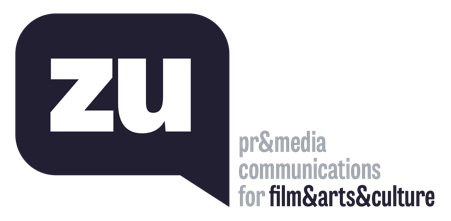 Uğur Yüksel – E: ugur@thisiszu.com T: 0 536 731 4216